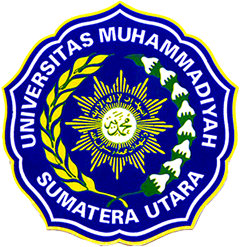 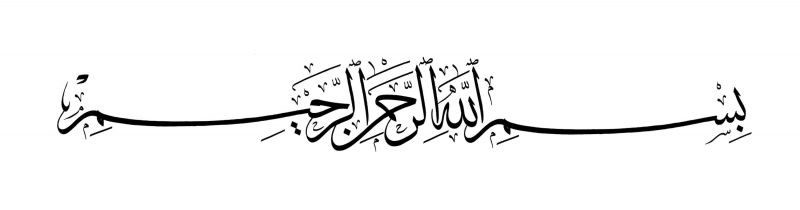 AGENDA HARIAN MAGANGNama	: …………………………………………………………….…NPM	: ……………………………………….………………………Program Studi	: Akuntansi / Manajemen Konsentrasi	: …………………………………………………….…………Tempat Magang	:  ……………………………………………………….………Medan,…………………………20…Kepala Kantor/Instansi/Perusahaan(………………………………………)DAFTAR HADIRNama	: …………………………………………………………….…NPM	: ……………………………………….………………………Program Studi	: Akuntansi / Manajemen Konsentrasi	: …………………………………………………….…………Tempat Magang	:  ……………………………………………………….………Medan,…………………………20…Kepala Kantor/Instansi/Perusahaan(………………………………………)No.Hari / TanggalUraian PekerjaanParaf InstrukturNo.Hari /TanggalPagiPagiSiangSiangKeteranganNo.Hari /TanggalMasukKeluarMasukKeluarKeterangan